МОУ «Белозерская специальная (коррекционная) общеобразовательнаяшкола-интернат VIII  вида»Конспект урока математики в классе «Особый ребенок» по теме:  "Счет предметов" Составила: учитель начальных классов: Добронравова Елена Владимировна. .                                       Белозерск, 2014 год.Задачи урока:Образовательные:закрепление установления соответствия между количеством предметов и числом;продолжить формирование умения анализировать арифметическую задачу; закреплять изученные вычислительные приемы;повторить последовательность чисел в пределах 5,7.Развивающие:развивать речь учащихся;развивать познавательную активность;совершенствовать элементарные вычислительные навыки.Коррекционные:корректировать устную речь учащихся;корригировать мелкую моторику рук.Воспитательные:воспитывать внимание, интерес к уроку;воспитывать умение самостоятельно работать;воспитывать аккуратность в оформлении записей в тетради;Здоровьесберегающие:создавать благоприятные условия для сохранения здоровья учащихся на уроке;организовать двигательную активность, гимнастику для глаз; вести контроль за посадкой учащихся во время урока.   Оборудование учащихся:учебник;тетрадь;КАРТОЧКИ С ЦИФРАМИ;ручка и цветные карандаши.раскраски с заданиямиОборудование учителя:презентация;числа-карточки;фигурки животных;материал для составления изображений цифр 1-3  из отдельных  частей;Тип урока: урок закрепления ТСО: компьютер, мультимедийная установкаКласс:  2, 3 классХОД УРОКА                                                                                                   Приложение 1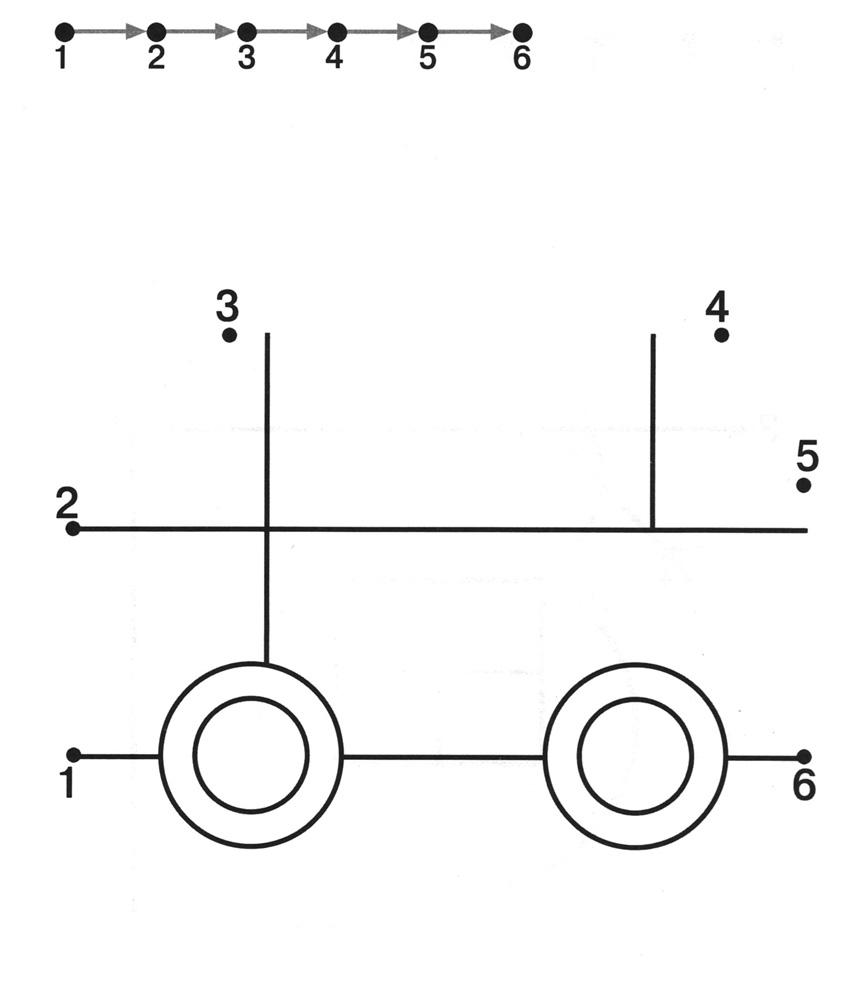                                                                                                          Приложение 2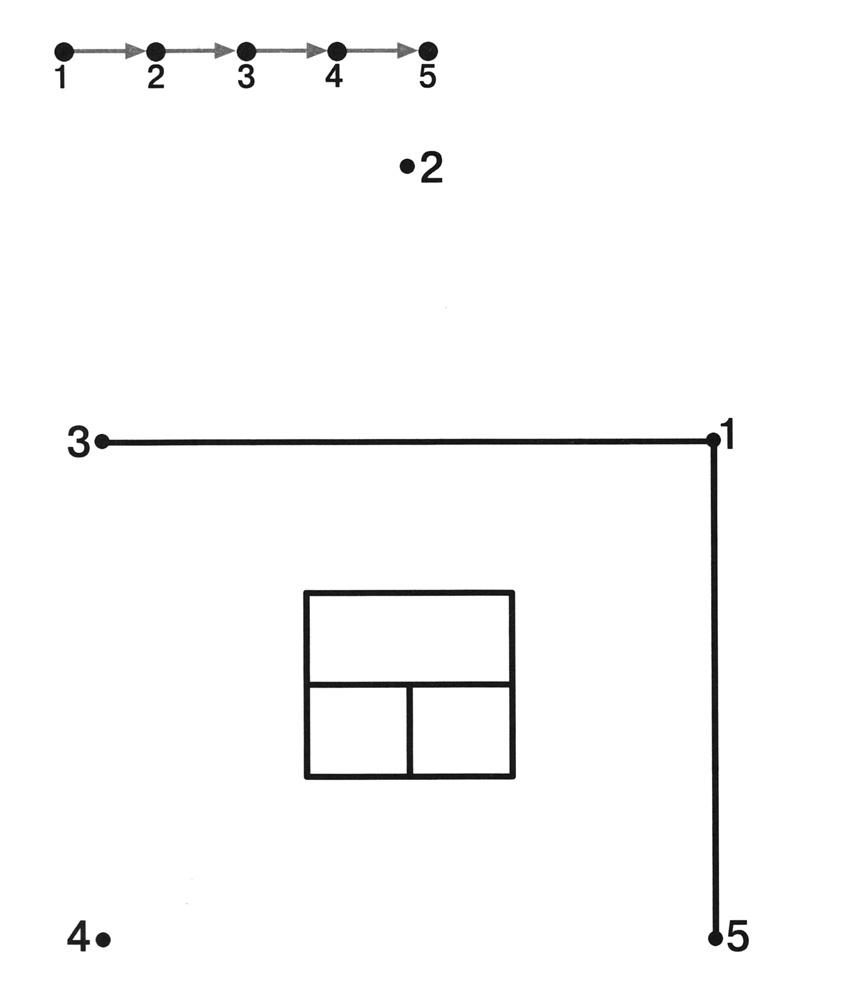                                                                                           Приложение 3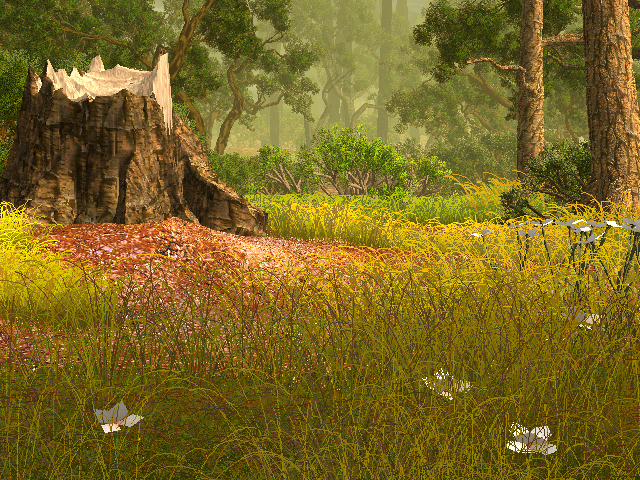             «На  полянке  2 жука. Прилетели 3 бабочки.            Сколько насекомых стало на полянке?»                                              Задача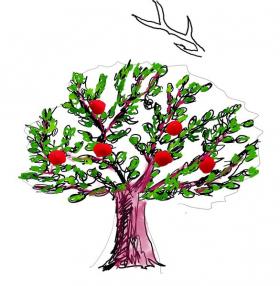 «На яблоне росло 6 яблок.  1 яблоко упало и его унёс ёжик.Сколько яблок осталось на яблоне»                                       Задача.                                                                                                          Приложение 4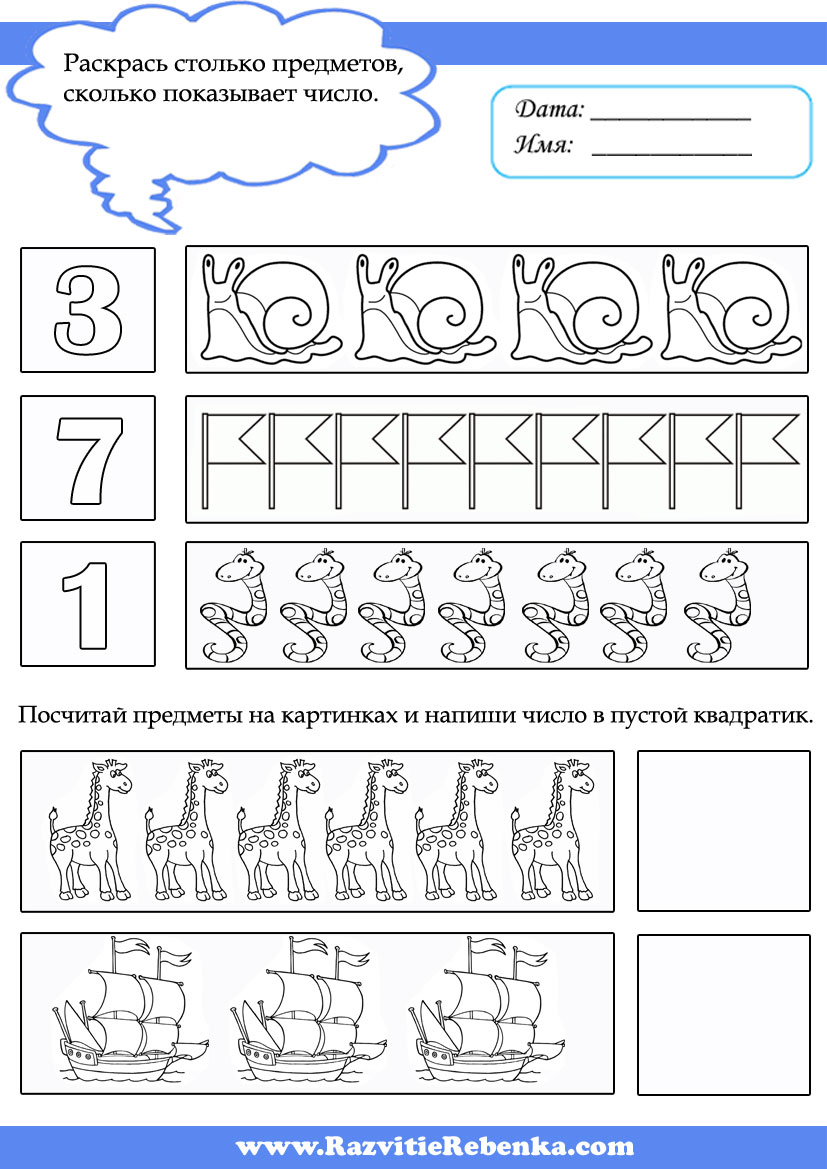                                                                                                                        Приложение  5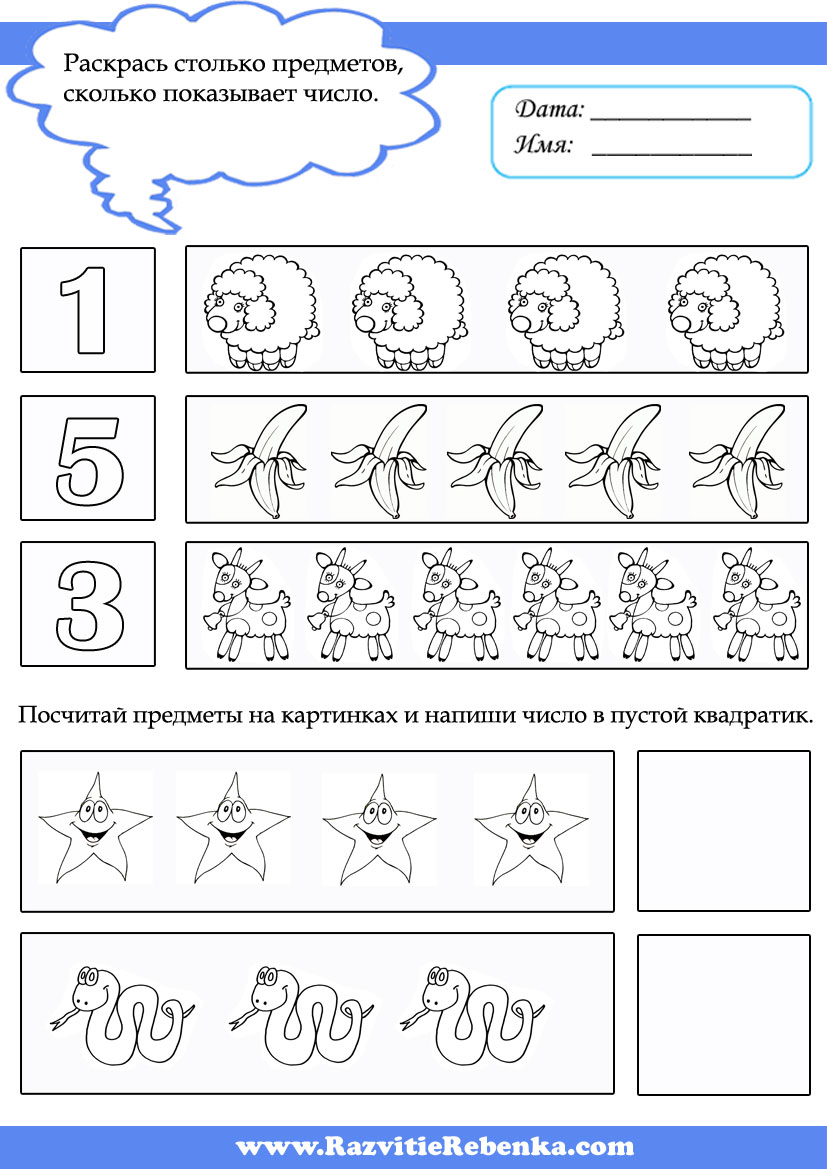                                                                                                                Приложение 6«На яблоне росло 6 яблок.  1 яблоко упало и его унёс ёжик.Сколько яблок осталось на яблоне»                                       Задача.Организационный момент. (Слайд3)Прозвенел звонок.Начинается урок.Вы за парты дружно сели,На меня все посмотрели.- Какой у нас урок?Организационный момент. (Слайд3)Прозвенел звонок.Начинается урок.Вы за парты дружно сели,На меня все посмотрели.- Какой у нас урок?Сообщение темы урока:Сегодня мы отправляемся на прогулку. Во время прогулки повторим все, что уже знаем.  (Слайд4)Сообщение темы урока:Сегодня мы отправляемся на прогулку. Во время прогулки повторим все, что уже знаем.  (Слайд4) Устный счет.Но, что это, тучи?  (Слайд 5)  Поможем разогнать тучи? А для этого надо выполнить задание.а)  Игра «Математические бусы»  Устный счет.Но, что это, тучи?  (Слайд 5)  Поможем разогнать тучи? А для этого надо выполнить задание.а)  Игра «Математические бусы»                    2 классСчитаем от 1 до 5Считаем обратно от 5 до 1                  3 классСчитаем  от 1 до 7 Считаем обратно от 7 до 1     б) Игра «Соедини точки» соедините по порядку числа и           назовите, что у вас получилось.Работа с карточкой. ( у доски)Машина.  (Приложение 1) Игра «Соедини точки» соедините по порядку числа и           назовите, что у вас получилось.Домик.  (Приложение 2) Работа по теме урока. Работа в тетрадях. – Открыли тетради, взяли ручку шариковую в руку, пальчики держим правильно. (В тетрадях записано: число, месяц.)– Проведем минутку чистописания. Пропишем две цифры 5 и 4.– Скажите, какие цифры прописали в тетради?– Вы должны помнить, что работать в тетрадях надо правильно и красиво, чтобы как можно больше «5» и «4» вы получали на уроке.– Посмотрите, темных туч стало меньше.Продолжаем нашу прогулку. а) У вас на партах цифры. Считаем фигурки животных и показываем нужную цифру. (слайд 9 - 17)б) А теперь попробуем наоборот: я показываю цифру, а вы на партах выкладываете столько же фигурок животных. Работа по теме урока. Работа в тетрадях. – Открыли тетради, взяли ручку шариковую в руку, пальчики держим правильно. (В тетрадях записано: число, месяц.)– Проведем минутку чистописания. Пропишем две цифры 5 и 4.– Скажите, какие цифры прописали в тетради?– Вы должны помнить, что работать в тетрадях надо правильно и красиво, чтобы как можно больше «5» и «4» вы получали на уроке.– Посмотрите, темных туч стало меньше.Продолжаем нашу прогулку. а) У вас на партах цифры. Считаем фигурки животных и показываем нужную цифру. (слайд 9 - 17)б) А теперь попробуем наоборот: я показываю цифру, а вы на партах выкладываете столько же фигурок животных.5. Физминутка.            Встало солнышко давно, заглянуло к нам в окно.            Путь у нас длинный. Давайте немного отдохнем.           Сядьте ровно. Гимнастика для глаз. (слайд 19))5. Физминутка.            Встало солнышко давно, заглянуло к нам в окно.            Путь у нас длинный. Давайте немного отдохнем.           Сядьте ровно. Гимнастика для глаз. (слайд 19))6. Работа над задачей.6. Работа над задачей.«На полянке 2 жука. Прилетели 3 бабочки. Сколько стало насекомых на полянке?» (Приложение 3) (Слайд20)- О ком мы прочитали  задачу?- Сколько было на полянке жуков? (выкладываем)- Сколько бабочек прилетело?  (выкладываем)- Насекомых стало больше или меньше на полянке?- Какое знак выбираем для решения задачи? (плюс)-  Запишем решение задачи. (2 +3=5)(Слайд 21)Самостоятельная работа с карточкой.(Приложение 4)7. Физкультминутка.   Зайцы скачут.  Скок-скок-скок!                                                                     На зелененький лужок.                                                                                          Приседают слушают, не идет ли волк.     Раз - подняться,  потянуться.     Два – согнуться, разогнуться.    Три – в ладоши три хлопка, головою три кивка.    На четыре – руки шире.    Пять – руками помахать.    Шесть – за парту тихо сесть.7. Физкультминутка.   Зайцы скачут.  Скок-скок-скок!                                                                     На зелененький лужок.                                                                                          Приседают слушают, не идет ли волк.     Раз - подняться,  потянуться.     Два – согнуться, разогнуться.    Три – в ладоши три хлопка, головою три кивка.    На четыре – руки шире.    Пять – руками помахать.    Шесть – за парту тихо сесть.8. Самостоятельная работа с карточкой.   (Приложение 5)Работа над задачей.«На яблоне росло 6 яблок. 1 яблоко  упало и его унес ёжик. Сколько яблок осталось на яблоне?» (Приложение 6)(Слайд 24)- О чем говорится в задаче?- Сколько яблок росло на яблоне? (считаем)- Сколько яблок упало? (отсчитываем)- Сколько яблок унес ёжик?- Больше или меньше яблок осталось на яблоне?- Какой знак выбираем для решения задачи?- Запишем решение задачи. (6 – 1 =5)(Слайд 25)9. Работа с учебником.Самостоятельное решение  примеров с помощью наглядности.Работа с  учителем.Решение примеров с помощью наглядности.10. Итог урока:- Что мы сегодня делали на уроке?- Давайте посмотрим, что написано на тучках?Наша прогулка закончилась.«МОЛОДЦЫ!»